Name_____________________ 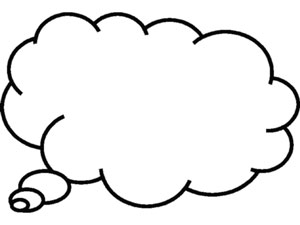 See Wonder ThinkArtwork: _________________________________________________I see ________________________________________________________________________________I wonder _____________________________________________________________________________I think _______________________________________________________________________________I see ________________________________________________________________________________I wonder _____________________________________________________________________________I think _______________________________________________________________________________I see ________________________________________________________________________________I wonder _____________________________________________________________________________I think _______________________________________________________________________________